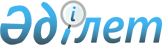 О внесении изменений в решение Петропавловского городского маслихата от 27 декабря 2013 года № 1 "О бюджете города Петропавловска на 2014-2016 годы"Решение маслихата города Петропавловска Северо-Казахстанской области от 5 декабря 2014 года № 1. Зарегистрировано Департаментом юстиции Северо-Казахстанской области 12 декабря 2014 года № 3015

      В соответствии со статьями 106, 109, 110 Бюджетного Кодекса Республики Казахстан от 4 декабря 2008 года, подпунктом 1) пункта 1 статьи 6 Закона Республики Казахстан от 23 января 2001 года «О местном государственном управлении и самоуправлении в Республике Казахстан», статьей 21 Закона Республики Казахстан от 24 марта 1998 года «О нормативных правовых актах», Петропавловский городской маслихат РЕШИЛ:



      1. Внести в решение Петропавловского городского маслихата от 27 декабря 2013 года № 1 «О бюджете города Петропавловска на 2014-2016 годы» (зарегистрировано в Реестре государственной регистрации нормативных правовых актов под № 2481 от 14 января 2014 года, опубликовано 24 января 2014 года в газете «Қызылжар Нұры» № 4, в газете «Проспект СК» № 3), следующие изменения: 



      пункт 1 изложить в новой редакции:



      «1. Утвердить бюджет города Петропавловска на 2014-2016 годы согласно приложениям 1, 2 и 3 соответственно, в том числе на 2014 год в следующих объемах: 



      1) доходы – 19 332114,3 тысячи тенге, в том числе по:



      налоговым поступлениям – 8 643 777,8 тысячи тенге;



      неналоговым поступлениям – 83 170 тысячи тенге;



      поступлениям от продажи основного капитала – 1 119 584 тысячи тенге;



      поступлениям трансфертов – 9 485582,5 тысячи тенге; 



      2) затраты – 19 486256,9 тысячи тенге; 



      3) чистое бюджетное кредитование – 0:



      бюджетные кредиты – 0;



      погашение бюджетных кредитов – 0;



      4) сальдо по операциям с финансовыми активами – 835 110 тысячи тенге;



      приобретение финансовых активов – 0;



      поступления от продажи финансовых активов государства – 0; 



      5) дефицит (профицит) бюджета – -989 252,6 тысячи тенге;



      6) финансирование дефицита (использование профицита) бюджета – 989 252,6 тысячи тенге, в том числе:



      поступление займов – 758 326 тысяч тенге;



      погашение займов – 500 000 тысяч тенге;



      используемые остатки бюджетных средств – 730 926,6 тысячи тенге»; 



      приложения 1, 5, 6 к указанному решению изложить в новой редакции согласно приложениям 1, 2, 3 к настоящему решению.



      2. Настоящее решение вводится в действие с 1 января 2014 года.

 

  

Бюджет города Петропавловска на 2014 год

  

Распределение сумм целевых трансфертов из республиканского бюджета по г. Петропавловску на 2014 год

  

Распределение сумм целевых трансфертов и кредитов из областного бюджета по г.Петропавловску на 2014 год

 
					© 2012. РГП на ПХВ «Институт законодательства и правовой информации Республики Казахстан» Министерства юстиции Республики Казахстан
				

      Председатель сессии 

      Петропавловского городского 

      маслихата



      Секретарь 

      Петропавловского городского 

      маслихатаЕ. Тоқшалық

 

 

Л. Жалмуканова

Приложение 1 к решению городского маслихата № 1 от 5 декабря 2014 года

Приложение 1 к решению городского маслихата № 1 от 27 декабря 2013 года

Категория

Категория

КатегорияСумма (тыс.тенге)КлассКлассПодклассПодклассНаименованиеI. Доходы19 332 114,3

1Налоговые поступления 8 643 777,803Социальный налог4 532 424,01Социальный налог4 532 424,004Налоги на собственность1 685 662,01Налоги на имущество1 023 973,03Земельный налог170 700,04Налог на транспортные средства 490 989,005Внутренние налоги на товары, работы и услуги2 069 459,82Акцизы1 643 152,83Поступления за использование природных и других ресурсов187 300,04Сборы за ведение предпринимательской и профессиональной деятельности 214 078,05Налог на игорный бизнес 24 929,008Обязательные платежи, взимаемые за совершение юридически значимых действий и (или) выдачу документов уполномоченными на то государственными органами или должностными лицами 356 232,01Государственная пошлина 356 232,0

2Неналоговые поступления83 170,001Доходы от государственной собственности42 807,01Поступления части чистого дохода государственных предприятий0,05Доходы от аренды имущества, находящегося в государственной собственности41 184,09Прочие доходы от государственной собственности1 623,002Поступления от реализации товаров (работ, услуг) государственными учреждениями, финансируемыми из государственного бюджета556,01Поступления от реализации товаров (работ, услуг) государственными учреждениями, финансируемыми из государственного бюджета556,0

Категория

Категория

КатегорияСумма (тыс.тенге)КлассКлассСумма (тыс.тенге)ПодклассПодклассСумма (тыс.тенге)НаименованиеСумма (тыс.тенге)04Штрафы, пени, санкции, взыскания, налагаемые государственными учреждениями, финансируемыми из государственного бюджета, а также содержащимися и финансируемыми из бюджета (сметы расходов) Национального Банка Республики Казахстан 1 105,01Штрафы, пени, санкции, взыскания, налагаемые государственными учреждениями, финансируемыми из государственного бюджета, а также содержащимися и финансируемыми из бюджета (сметы расходов) Национального Банка Республики Казахстан, за исключением поступлений от организаций нефтяного сектора 1 105,006Прочие неналоговые поступления 38 702,01Прочие неналоговые поступления 38 702,0

3Поступления от продажи основного капитала 1 119 584,001Продажа государственного имущества, закрепленного за государственными учреждениями976 771,01Продажа государственного имущества, закрепленного за государственными учреждениями976 771,003Продажа земли и нематериальных активов142 813,01Продажа земли 130 313,02Продажа нематериальных активов12 500,0

4Поступления трансфертов9 485 582,502Трансферты из вышестоящих органов государственного управления 9 485 582,52Трансферты из областного бюджета 9 485 582,5

Функциональная группаСумма (тыс.тенге)АдминистраторСумма (тыс.тенге)ПрограммаСумма (тыс.тенге)НаименованиеСумма (тыс.тенге)II.Затраты19 486 256,9

1Государственные услуги общего характера334 143,9112Аппарат маслихата района (города областного значения)15 328,0001Услуги по обеспечению деятельности маслихата района (города областного значения)15 328,0122Аппарат акима района (города областного значения)166 185,3001Услуги по обеспечению деятельности акима района

(города областного значения)142 182,5003Капитальные расходы государственного органа24 002,8452Отдел финансов района (города областного значения)135 194,4001Услуги по реализации государственной политики в области исполнения бюджета района (города областного значения) и управления коммунальной собственностью района (города областного значения)27 031,0003Проведение оценки имущества в целях налогообложения2 329,8010Приватизация, управление коммунальным имуществом, постприватизационная деятельность и регулирование споров, связанных с этим312,0

Функциональная группаСумма (тыс.тенге)АдминистраторСумма (тыс.тенге)ПрограммаСумма (тыс.тенге)НаименованиеСумма (тыс.тенге)011Учет, хранение, оценка и реализация имущества, поступившего в коммунальную собственность831,9028Приобретение имущества в коммунальную собственность104 689,7453Отдел экономики и бюджетного планирования района (города областного значения)17 436,2001Услуги по реализации государственной политики в области формирования и развития экономической политики, системы государственного планирования и управления района (города областного значения)17 101,2061Экспертиза и оценка документации по вопросам бюджетных инвестиций, проведение оценки реализации бюджетных инвестиций335,0

2Оборона27 701,0122Аппарат акима района (города областного значения)27 701,0005Мероприятия в рамках исполнения всеобщей воинской обязанности27 701,0

3Общественный порядок, безопасность, правовая, судебная, уголовно-исполнительная деятельность70 050,3458Отдел жилищно-коммунального хозяйства, пассажирского транспорта и автомобильных дорог района (города областного значения)70 050,3021Обеспечение безопасности дорожного движения в населенных пунктах70 050,3

4Образование6 218 795,5464Отдел образования района (города областного значения)6 170 102,2001Услуги по реализации государственной политики на местном уровне в области образования 19 955,0003Общеобразовательное обучение 4 176 446,5004Информатизация системы образования в государственных учреждениях образования района (города областного значения)0,0005Приобретение и доставка учебников, учебно-методических комплексов для государственных учреждений образования района (города областного значения)46 373,3006Дополнительное образование для детей295 882,0009Обеспечение деятельности организаций дошкольного воспитания и обучения861 709,0015Ежемесячная выплата денежных средств опекунам (попечителям) на содержание ребенка сироты (детей-сирот), и ребенка (детей), оставшегося без попечения родителей51 757,0019Присуждение грантов государственным учреждениям образования района (города областного значения) за высокие показатели работы15 973,0040Реализация государственного образовательного заказа в дошкольных организациях образования487 307,2067Капитальные расходы подведомственных государственных учреждений и организаций214 699,2467Отдел строительства района (города областного значения)48 693,3037Строительство и реконструкция объектов образования48 693,3

6Социальная помощь и социальное обеспечение642 535,0

Функциональная группаСумма (тыс.тенге)АдминистраторСумма (тыс.тенге)ПрограммаСумма (тыс.тенге)НаименованиеСумма (тыс.тенге)451Отдел занятости и социальных программ района (города областного значения)636 367,0001Услуги по реализации государственной политики на местном уровне в области обеспечения занятости и реализации социальных программ для населения60 047,6002Программа занятости158 982,7005Государственная адресная социальная помощь30 121,6006Оказание жилищной помощи44 085,5007Социальная помощь отдельным категориям нуждающихся граждан по решениям местных представительных органов149 310,3010Материальное обеспечение детей-инвалидов, воспитывающихся и обучающихся на дому4 092,0011Оплата услуг по зачислению, выплате и доставке пособий и других социальных выплат900,0013Социальная адаптация лиц, не имеющих определенного местожительства53 039,0014Оказание социальной помощи нуждающимся гражданам на дому57 713,3016Государственные пособия на детей до 18 лет6 583,5017Обеспечение нуждающихся инвалидов обязательными гигиеническими средствами и предоставление услуг специалистами жестового языка, индивидуальными помощниками в соответствии с индивидуальной программой реабилитации инвалида48 925,5021Капитальные расходы государственного органа18 049,0067Капитальные расходы подведомственных государственных учреждений и организаций4 517,0458Отдел жилищно-коммунального хозяйства, пассажирского транспорта и автомобильных дорог района (города областного значения)6 168,0050Реализация Плана мероприятий по обеспечению прав и улучшению качества жизни инвалидов6 168,0

7Жилищно-коммунальное хозяйство7 118 738,8467Отдел строительства района (города областного значения)4 664 094,8003Проектирование, строительство и (или) приобретение жилья коммунального жилищного фонда2 394 414,4004Проектирование, развитие, обустройство и (или) приобретение инженерно-коммуникационной инфраструктуры2 268 540,3072Строительство и (или) приобретение служебного жилища, развитие и (или) приобретение инженерно-коммуникационной инфраструктуры и строительство, приобретение, достройка общежитий для молодежи в рамках Дорожной карты занятости 20201 140,1458Отдел жилищно-коммунального хозяйства, пассажирского транспорта и автомобильных дорог района (города областного значения)2 439 389,7002Изъятие, в том числе путем выкупа земельных участков для государственных надобностей и связанное с этим отчуждение недвижимого имущества. 121 154,0003Организация сохранения государственного жилищного фонда24 733,5

Функциональная группаСумма (тыс.тенге)АдминистраторСумма (тыс.тенге)ПрограммаСумма (тыс.тенге)НаименованиеСумма (тыс.тенге)004Обеспечение жильем отдельных категорий граждан51 003,6012Функционирование системы водоснабжения и водоотведения144 541,8015Освещение улиц в населенных пунктах260 815,2016Обеспечение санитарии населенных пунктов479 494,0017Содержание мест захоронений и захоронение безродных15 944,1018Благоустройство и озеленение населенных пунктов246 788,0026Организация эксплуатации тепловых сетей, находящихся в коммунальной собственности районов (городов областного значения)35 410,0028Развитие коммунального хозяйства67 229,0029Развитие системы водоснабжения и водоотведения980 654,3031Изготовление технических паспортов на объекты кондоминиумов1 002,4041Ремонт и благоустройство объектов в рамках развития городов и сельских населенных пунктов по Дорожной карте занятости 202010 619,8464Отдел образования района (города областного значения)2 828,6026Ремонт объектов в рамках развития городов и сельских населенных пунктов по Дорожной карте занятости 20202 828,6479Отдел жилищной инспекции района (города областного значения)12 425,7001Услуги по реализации государственной политики на местном уровне в области жилищного фонда12 425,7

8Культура, спорт, туризм и информационное пространство1 265 664,2455Отдел культуры и развития языков района (города областного значения)109 789,0003Поддержка культурно - досуговой работы105 289,0032Капитальные расходы подведомственных государственных учреждений и организаций4 500,0465Отдел физической культуры и спорта района (города областного значения)6 142,7006Проведение спортивных соревнований на районном (города областного значения ) уровне6 142,7455Отдел культуры и развития языков района (города областного значения)31 224,0006Функционирование районных (городских) библиотек28 149,0007Развитие государственного языка и других языков народа Казахстана3 075,0456Отдел внутренней политики района (города областного значения)27 376,0002Услуги по проведению государственной информационной политики через газеты и журналы 22 710,0005Услуги по проведению государственной информационной политики через телерадиовещание4 666,0455Отдел культуры и развития языков района (города областного значения)10 832,7001Услуги по реализации государственной политики на местном уровне в области развития языков и культуры10 832,7

Функциональная группаСумма (тыс.тенге)АдминистраторСумма (тыс.тенге)ПрограммаСумма (тыс.тенге)НаименованиеСумма (тыс.тенге)456Отдел внутренней политики района (города областного значения)61 178,8001Услуги по реализации государственной политики на местном уровне в области информации, укрепления государственности и формирования социального оптимизма граждан54 867,8003Реализация мероприятий в сфере молодежной политики6 311,0465Отдел физической культуры и спорта района (города областного значения)9 121,0001Услуги по реализации государственной политики на местном уровне в сфере физической культуры и спорта9 121,0467Отдел строительства района (города областного значения)1 010 000,0008Развитие объектов спорта1 010 000,0

10Сельское, водное, лесное, рыбное хозяйство, особо охраняемые природные территории, охрана окружающей среды и животного мира, земельные отношения43 057,3463Отдел земельных отношений района (города областного значения)25 795,4001Услуги по реализации государственной политики в области регулирования земельных отношений на территории района (города областного значения)25 398,4006Землеустройство, проводимое при установлении границ районов, городов областного значения, районного значения, сельских округов, поселков, сел397,0475Отдел предпринимательства, сельского хозяйства и ветеринарии района (города областного значения)17 261,9005Обеспечение функционирования скотомогильников (биотермических ям)7 857,0006Организация санитарного убоя больных животных0,0007Организация отлова и уничтожения бродячих собак и кошек7 614,0013Проведение противоэпизоотических мероприятий1 790,9

11Промышленность, архитектурная, градостроительная и строительная деятельность38 169,2467Отдел строительства района (города областного значения)25 790,9001Услуги по реализации государственной политики на местном уровне в области строительства25 790,9468Отдел архитектуры и градостроительства района (города областного значения)12 378,3001Услуги по реализации государственной политики в области архитектуры и градостроительства на местном уровне 12 378,3003Разработка схем градостроительного развития территории района и генеральных планов населенных пунктов0,0

12Транспорт и коммуникации897 008,2458Отдел жилищно-коммунального хозяйства, пассажирского транспорта и автомобильных дорог района (города областного значения)897 008,2022Развитие транспортной инфраструктуры251 362,4023Обеспечение функционирования автомобильных дорог 419 013,7

Функциональная группаСумма (тыс.тенге)АдминистраторСумма (тыс.тенге)ПрограммаСумма (тыс.тенге)НаименованиеСумма (тыс.тенге)024Организация внутрипоселковых (внутригородских), пригородных и внутрирайонных общественных пассажирских перевозок7 463,4045Капитальный и средний ремонт автомобильных дорог районного значения и улиц населенных пунктов219 168,7

13Прочие1 336 285,8452Отдел финансов района (города областного значения)124 415,8012Резерв местного исполнительного органа района (города областного значения) 124 415,8458Отдел жилищно-коммунального хозяйства, пассажирского транспорта и автомобильных дорог района (города областного значения)1 193 660,5001Услуги по реализации государственной политики на местном уровне в области жилищно-коммунального хозяйства, пассажирского транспорта и автомобильных дорог 66 648,1013Капитальные расходы государственного органа 300,0043Развитие инженерной инфраструктуры в рамках Программы «Развитие регионов»1 126 712,4475Отдел предпринимательства, сельского хозяйства и ветеринарии района (города областного значения)18 209,5001Услуги по реализации государственной политики на местном уровне в области развития предпринимательства, сельского хозяйства и ветеринарии18 209,5

14Обслуживание долга758,0452Отдел финансов района (города областного значения)758,0013Обслуживание долга местных исполнительных органов по выплате вознаграждений и иных платежей по займам из областного бюджета758,0

15Трансферты1 493 349,7452Отдел финансов района (города областного значения)1 493 349,7006Возврат неиспользованных (недоиспользованных) целевых трансфертов86 435,7007Бюджетные изъятия1 406 914,0III. Чистое бюджетное кредитование0,0IV. Сальдо по операциям с финансовыми активами835 110,0Приобретение финансовых активов835 110,0

13Прочие835 110,0458Отдел жилищно-коммунального хозяйства, пассажирского транспорта и автомобильных дорог района (города областного значения)835 110,0060Увеличение уставных капиталов специализированных уполномоченных организаций777 110,0065Формирование или увеличение уставного капитала юридических лиц58 000,0V. Дефицит (профицит) бюджета-989 252,6VI. Финансирование дефицита (использование профицита) бюджета989 252,6

Категория

Категория

Категория

КатегорияСумма (тыс.тенге)КлассКлассКлассСумма (тыс.тенге)ПодклассСумма (тыс.тенге)НаименованиеСумма (тыс.тенге)

7Поступления займов758 3261Внутренние государственные займы758 3262Договоры займа758 32603Займы, получаемые местным исполнительным органом района (города областного значения)758 326

16Погашение займов500 000452Отдел финансов района (города областного значения)500 000008Погашение долга местного исполнительного органа перед вышестоящим бюджетом500 0009Погашение долга местного исполнительного органа

Категория

Категория

Категория

КатегорияСумма (тыс.тенге)КлассКлассКлассСумма (тыс.тенге)ПодклассПодклассСумма (тыс.тенге)НаименованиеСумма (тыс.тенге)

8Используемые остатки бюджетных средств 730 926,601Остатки бюджетных средств 730 926,61Свободные остатки бюджетных средств 730 926,6

Приложение 2 к решению городского маслихата № 1 от 5 декабря 2014 года

Приложение 5 к решению городского маслихата № 1 от 27 декабря 2013 года

Функциональная группа

Функциональная группа

Функциональная группа

Функциональная группа

Функциональная группаСумма (тыс.тенге)АдминистраторСумма (тыс.тенге)ПрограммаСумма (тыс.тенге)ПодпрограммаПодпрограммаСумма (тыс.тенге)НаименованиеСумма (тыс.тенге)II.Затраты6 367 386,6

1Государственные услуги общего характера1 715,3112Аппарат маслихата района (города областного значения)137,0001Услуги по обеспечению деятельности маслихата района (города областного значения)137,0011За счет трансфертов из республиканского бюджета137,0122Аппарат акима района (города областного значения)891,5001Услуги по обеспечению деятельности акима района

(города областного значения)891,5011За счет трансфертов из республиканского бюджета891,5452Отдел финансов района (города областного значения)358,8001Услуги по реализации государственной политики в области исполнения бюджета района (города областного значения) и управления коммунальной собственностью района (города областного значения)358,8011За счет трансфертов из республиканского бюджета358,8453Отдел экономики и бюджетного планирования района (города областного значения)328,0001Услуги по реализации государственной политики в области формирования и развития экономической политики, системы государственного планирования и управления района (города областного значения)328,0011За счет трансфертов из республиканского бюджета328,0

2Оборона341,0122Аппарат акима района (города областного значения)341,0005Мероприятия в рамках исполнения всеобщей воинской обязанности341,0011За счет трансфертов из республиканского бюджета341,0

4Образование764 838,9464Отдел образования района (города областного значения)764 838,9001Услуги по реализации государственной политики на местном уровне в области образования266,0011За счет трансфертов из республиканского бюджета266,0003Общеобразовательное обучение 224 479,4011За счет трансфертов из республиканского бюджета224 479,4в том числе:на повышение оплаты труда учителям, прошедшим повышение квалификации по трехуровневой системе56 817,0на выплату ежемесячной надбавки за особые условия труда к должностным окладам работников государственных учреждений, не являющихся государственными служащими, а также работников государственных предприятий, финансируемых из местных бюджетов167 662,4006Дополнительное образование для детей13 177,0011За счет трансфертов из республиканского бюджета13 177,0009Обеспечение дошкольного воспитания и обучения32 214,0011За счет трансфертов из республиканского бюджета32 214,0040Реализация государственного образовательного заказа в дошкольных организациях образования481 592,2011За счет трансфертов из республиканского бюджета481 592,2в том числе:реализация государственного образовательного заказа в дошкольных организациях образования481 592,2067Капитальные расходы подведомственных государственных учреждений и организаций13 110,3011За счет трансфертов из республиканского бюджета13 110,3в том числе:на оснащение учебным оборудованием кабинетов физики, химии, биологии в государственных учреждениях основного среднего и общего среднего образования13 110,3

6Социальная помощь и социальное обеспечение33 414,1451Отдел занятости и социальных программ района (города областного значения)27 864,1001Услуги по реализации государственной политики на местном уровне в области обеспечения занятости и реализации социальных программ для населения220,3011За счет трансфертов из республиканского бюджета220,3005Государственная адресная социальная помощь20 000,6011За счет трансфертов из республиканского бюджета20 000,6013Социальная адаптация лиц, не имеющих определенного местожительства3 727,0011За счет трансфертов из республиканского бюджета3 727,0014Оказание социальной помощи нуждающимся гражданам на дому3 276,0011За счет трансфертов из республиканского бюджета3 276,0016Государственные пособия на детей до 18 лет640,2011За счет трансфертов из республиканского бюджета640,2458Отдел жилищно-коммунального хозяйства, пассажирского транспорта и автомобильных дорог района (города областного значения)5 550,0050Реализация Плана мероприятий по обеспечению прав и улучшению качества жизни инвалидов5 550,0011За счет трансфертов из республиканского бюджета5 550,0в том числе:установка дорожных знаков и указателей в местах расположения организаций, ориентированных на обслуживание инвалидов3 103,0обустройство пешеходных переходов звуковыми и световыми устройствами в местах расположения организаций, ориентированных на обслуживание инвалидов2 447,0

7Жилищно-коммунальное хозяйство3 759 394,2479Отдел жилищной инспекции района (города областного значения)182,2001Услуги по реализации государственной политики на местном уровне в области жилищного фонда182,2011За счет трансфертов из республиканского бюджета182,2467Отдел строительства района (города областного значения)2 872 470,0003Проектирование, строительство и (или) приобретение жилья коммунального жилищного фонда845 708,0011За счет трансфертов из республиканского бюджета845 708,0в том числе:на строительство жилья для очередников456 784,0на строительство жилья для молодых семей388 924,0004Проектирование, развитие, обустройство и (или) приобретение инженерно-коммуникационной инфраструктуры 2 026 762,0011За счет трансфертов из республиканского бюджета2 026 762,0в том числе:развитие и обустройство инженерно-коммуникационной инфраструктуры микрорайона "Береке" (1 очередь 3 этап)243 523,0строительство 72-х квартирного жилого дома по улице 5-ая Сенная - улице Дусухамбетова в микрорайоне "Береке" (внешние инженерные сети и благоустройство)39 550,0строительство 93-х квартирного жилого дома по улице Амосова-Радищева в микрорайоне "Береке" (внешние инженерные сети и благоустройство)83 648,0строительство инженерно-коммуникационной инфраструктуры к жилым домам по улице Ухабова между улицей Дусухамбетова и проездом Дусухамбетова в микрорайоне "Береке" 135 233,0развитие и благоустройство инженерно-коммуникационной инфраструктуры микрорайона "Береке" (2 очередь 1 этап) 92 169,0Строительство тепломагистрали 2Ду1000 на участке от НС№2 до ТП-2-08 в г.Петропавловске СКО (первая очередь)659 418,0Строительство тепломагистрали 2Ду1000 на участке от НС№2 до ТК-1-10 в г.Петропавловске СКО (вторая очередь) 351 226,0Строительство тепломагистрали 2Ду 1020 мм на участке от ЦТРП до стыковки с существующей тепломагистралью ТМ-3 Ду 1020 мм в г.Петропавловске СКО340 367,0Строительство 93-х квартирного жилого дома по пр.Дусухамбетова в микрорайоне "Береке" в г.Петропавловске СКО (внешние инженерные сети и благоустройство) 25 000,0Строительство 72-х квартирного жилого дома по ул.5-ая Сенная -пр.Дусухамбетова в микрорайоне "Береке" в г.Петропавловске СКО (благоустройство и внешние инженерное обеспечение)56 628,0458Отдел жилищно-коммунального хозяйства, пассажирского транспорта и автомобильных дорог района (города областного значения)886 742,0029Развитие системы водоснабжения и водотведения886 742,0011За счет трансфертов из республиканского бюджета886 742,0в том числе:реконструкция самотечного канализационного коллектора "Южный" от улицы Астана до "Южных" решеток734 819,0строительство сетей водопровода к Куйбышевскому лесхозу 110 479,0реконструкция сетей водоснабжения 41 444,0

8Культура, спорт, туризм и информационное пространство4 525,8455Отдел культуры и развития языков района (города областного значения)4 184,0001Услуги по реализации государственной политики на местном уровне в области развития языков и культуры149,0011За счет трансфертов из республиканского бюджета149,0003Поддержка культурно - досуговой работы2 698,0011За счет трансфертов из республиканского бюджета2 698,0006Функционирование районных (городских) библиотек1 337,0011За счет трансфертов из республиканского бюджета1 337,0456Отдел внутренней политики района (города областного значения)192,8001Услуги по реализации государственной политики на местном уровне в области информации, укрепления государственности и формирования социального оптимизма граждан192,8011За счет трансфертов из республиканского бюджета192,8465Отдел физической культуры и спорта района (города областного значения)149,0001Услуги по реализации государственной политики на местном уровне в сфере физической культуры и спорта149,0011За счет трансфертов из республиканского бюджета149,0

10Сельское, водное, лесное, рыбное хозяйство, особо охраняемые природные территории, охрана окружающей среды и животного мира, земельные отношения574,0463Отдел земельных отношений района (города областного значения)574,0001Услуги по реализации государственной политики в области регулирования земельных отношений на территории района (города областного значения)574,0011За счет трансфертов из республиканского бюджета574,0

11Промышленность, архитектурная, градостроительная и строительная деятельность637,6467Отдел строительства района (города областного значения)368,5001Услуги по реализации государственной политики на местном уровне в области строительства368,5011За счет трансфертов из республиканского бюджета368,5468Отдел архитектуры и градостроительства района (города областного значения)269,1001Услуги по реализации государственной политики в области архитектуры и градостроительства на местном уровне269,1011За счет трансфертов из республиканского бюджета269,1

13Прочие1 801 945,7458Отдел жилищно-коммунального хозяйства, пассажирского транспорта и автомобильных дорог района (города областного значения)1 801 945,7001Услуги по реализации государственной политики на местном уровне в области жилищно-коммунального хозяйства, пассажирского транспорта и автомобильных дорог750,7011За счет трансфертов из республиканского бюджета750,7043Развитие инженерной инфраструктуры в рамках Программы «Развитие регионов»1 024 085,0011За счет трансфертов из республиканского бюджета1 024 085,0в том числе:Реконструкция путепровода по улице Караванная373 677,0Завершение модернизации существующих технологических схем очистных сооружений канализации - 4 этап650 408,0060Увеличение уставных капиталов специализированных уполномоченных организаций777 110,0011За счет трансфертов из республиканского бюджета777 110,0

Приложение 3 к решению городского маслихата № 1 от 5 декабря 2014 года

Приложение 6 к решению городского маслихата № 1 от 27 декабря 2013 года

Функциональная группа

Функциональная группа

Функциональная группа

Функциональная группаСумма (тыс.тенге)Администратор бюджетных программСумма (тыс.тенге)ПрограммаСумма (тыс.тенге)НаименованиеСумма (тыс.тенге)II.Затраты3 268 021,9

1Государственные услуги общего характера114 072,5122Аппарат акима района (города областного значения)9 382,8003Капитальные расходы государственного органа9 382,8в том числе:на приобретение служебной автомашины9 382,8452Отдел финансов района (города областного значения)104 689,7028Приобретение имущества в коммунальную собственность104 689,7в том числе:10 ед. МТЗ 82.1 с навесным оборудованием для выполнения снегоуборочных работ (отвал, кун, щетка) 48 625,04 ед. МКСМ (щетка, погрузчик, ротор, отвал)23 800,02 ед. прицепных пескоразбрасывателей к МТЗ 2 000,0бульдозер SHANTUI SD 1618 064,7мусоровоз на шасси Камаз МКМ - 450312 200,0

3Общественный порядок, безопасность, правовая, судебная, уголовно-исполнительная деятельность4 100,0458Отдел жилищно-коммунального хозяйства, пассажирского транспорта и автомобильных дорог района (города областного значения)4 100,0021Обеспечение безопасности дорожного движения в населенных пунктах4 100,0в том числе:на содержание светофоров4 100,0

4Образование221 977,2464Отдел образования района (города областного значения)199 257,3003Общеобразовательное обучение6 200,0в том числе:приобретение 4-х комплектов хоккейной формы 6 200,0005Приобретение и доставка учебников, учебно-методических комплексов для государственных учреждений образования района (города областного значения)11 209,3в том числе:на приобретение учебных пособий 11 209,3019Присуждение грантов государственным учреждениям образования района (города областного значения) за высокие показатели работы15 973,0067Капитальные расходы подведомственных государственных учреждений и организаций165 875,0в том числе:на приобретение тифлокомплекса СШ № 4415 875,0материально-техническое оснащение детского сада "Балдырган"28 781,0капитальный ремонт детского сада "Балдырган"121 219,0467Отдел строительства района (города областного значения)22 719,9037Строительство и реконструкция объектов образования22 719,9в том числе:разработка ПСД на строительство детского сада на 90 мест4 998,5разработка ПСД на строительство детских садов17 721,4

6Социальная помощь и социальное обеспечение18 618,0451Отдел занятости и социальных программ района (города областного значения)18 000,0002Программа занятости18 000,0в том числе:организация общественных работ18 000,0458Отдел жилищно-коммунального хозяйства, пассажирского транспорта и автомобильных дорог района (города областного значения)618,0050Реализация Плана мероприятий по обеспечению прав и улучшению качества жизни инвалидов618,0в том числе:установка дорожных знаков и указателей в местах расположения организаций, ориентированный на обслуживание инвалидов345,3обустройство пешеходных переходов звуковыми и световыми устройствами в местах расположения организаций, ориентированных на обслуживание инвалидов272,7

7Жилищно-коммунальное хозяйство1 306 436,8467Отдел строительства района (города областного значения)863 918,0003Проектирование, строительство и (или) приобретение жилья коммунального жилищного фонда797 751,0в том числе:на проектирование, строительство и (или) приобретение жилья96 926,0строительство 72 квартирного жилого дома микрорайона Береке по улице 5-я Сенная - проезду Досухамбетова113 805,0строительство 72 квартирного жилого дома микрорайона Береке по улице 5-я Сенная - улице Досухамбетова113 743,0строительство 15-квартирного жилого дома №1 в микрорайоне "Береке" 72 909,0строительство 15-квартирного жилого дома №2 в микрорайоне "Береке" 72 909,0строительство 15-квартирного жилого дома №3 в микрорайоне "Береке" 67 909,0строительство 27-квартирного жилого дома №1 в микрорайоне "Береке" 69 162,0строительство 27-квартирного жилого дома №2 в микрорайоне"Береке" 65 675,0строительство 27-квартирного жилого дома №3 в микрорайоне "Береке" 60 162,0завершение строительства 126-ти квартирного жилого дома по улице Юбилейная 9 "в" в г.Петропавловске Северо-Казахстанской области0,0разработка проектно-сметной документации на строительство незавершенного 126-ти квартирного дома по ул. Юбилейная, 9 В0,0государственное техническое обследование объектов недвижимого имущества, охрана 126 квартирного арендно-коммунального дома по ул.Юбилейной 9в4 644,0строительство 93-х квартирного жилого дома по улице Амосова-Радищева в микрорайоне "Береке"52 900,0разработка проектно-сметной документации на строительство 79 - квартирного жилого дома в конструкциях крупнопанельного домостроения7 000,0Разработка проектно-сметной документации на строительство 79 квартирного жилого дома в мкр. "Жас Өркен" (площадка №1, дом №1)1,0Разработка проектно-сметной документации на строительство 79 квартирного жилого дома в мкр. "Жас Өркен" (площадка №6, дом №3)1,0Разработка проектно-сметной документации на строительство 75 квартирного жилого дома 1,0Разработка проектно-сметной документации на строительство 75 квартирного жилого дома 1,0Разработка проектно-сметной документации на строительство 126 квартирного жилого дома в мкр. "Солнечный" 1,0Разработка проектно-сметной документации на строительство 100 квартирного жилого дома в мкр. "Жас Өркен" (площадка №2, дом №2)1,0Разработка проектно-сметной документации на строительство 100 квартирного жилого дома в мкр. "Жас Өркен" (площадка №1, дом №2)1,0004Проектирование, развитие, обустройство и (или) приобретение инженерно-коммуникационной инфраструктуры66 167,0в том числе:развитие и обустройство инженерно-коммуникационной инфраструктуры микрорайона "Береке" (2 очередь 2 этап)26 309,5строительство инженерно-коммуникационной инфраструктуры к жилым домам по улице Ухабова между улицей Дусухамбетова и проездом Дусухамбетова в микрорайоне "Береке"15 026,0строительство 93-х квартирного жилого дома по улице Амосова-Радищева в микрорайона "Береке" (внешние инженерные сети и благоустройство) 6 528,2строительство 72-х квартирного жилого дома по улице 5-ая Сенная - улице Дусухамбетова в микрорайоне "Береке" (внешние инженерные сети и благоустройство) 3 806,4Развитие и обустройство инженерно-коммуникационной инфраструктуры микрорайона "Береке" (2 очередь 1 этап)8 687,9изготовление технических паспортов и землеустроительной документации5 800,0Строительство дороги по улице Гагарина0,0Строительство дороги по улице 5-ая Сенная0,0Строительство дороги по улице Громова0,0Строительство дороги по улице Ухабова0,0Строительство дороги по проезду Дусухамбетова0,0Строительство дороги по проезду Московский0,0Строительство дороги по улице Дусухамбетова0,0Разработка проектно-сметной документации на развитие и обустройство инженерно-коммуникационной инфраструктуры мкр. "Жас Оркен" (II очередь)1,0Разработка проектно-сметной документации на развитие и обустройство инженерно-коммуникационной инфраструктуры мкр. "Южный" 1,0Разработка проектно-сметной документации на строительство 79 квартирного жилого дома в мкр. "Жас Өркен" (внешние инженерные сети и благоустройство территории) (площадка №1, дом №1)1,0Разработка проектно-сметной документации на строительство 79 квартирного жилого дома в мкр. "Жас Өркен" (внешние инженерные сети и благоустройство территории) (площадка №6, дом №3)1,0Разработка проектно-сметной документации на строительство 75 квартирного жилого дома (внешние инженерные сети и благоустройство территории)1,0Разработка проектно-сметной документации на строительство 75 квартирного жилого дома (внешние инженерные сети и благоустройство территории)1,0Разработка проектно-сметной документации на строительство 100 квартирного жилого дома в мкр. "Жас Өркен" (внешние инженерные сети и благоустройство территории) (площадка №2, дом №2)1,0Разработка проектно-сметной документации на строительство 100 квартирного жилого дома в мкр. "Жас Өркен" (внешние инженерные сети и благоустройство территории) (площадка №1, дом №2)1,0Разработка проектно-сметной документации на строительство 126 квартирного жилого дома в мкр. "Солнечный" (внешние инженерные сети и благоустройство территории)1,0458Отдел жилищно-коммунального хозяйства, пассажирского транспорта и автомобильных дорог района (города областного значения)439 690,2002Изъятие, в том числе путем выкупа земельных участков для государственных надобностей и связанное с этим отчуждение недвижимого имущества. 42 490,4004Обеспечение жильем отдельных категорий граждан. 51 003,6012Функционирование системы водоснабжения и водоотведения5 000,0015Освещение улиц в населенных пунктах40 353,4016Обеспечение санитарии населенных пунктов116 805,2018Благоустройство и озеленение населенных пунктов85 648,0026Организация эксплуатации тепловых сетей, находящихся в коммунальной собственности районов (городов областного значения)27 794,0029Развитие системы водоснабжения и водотведения59 975,8в том числе:реконструкция самотечного канализационного коллектора "Южный" от улицы Астана до "Южных" решеток59 414,5строительство сетей водопровода к Куйбышевскому лесхозу 253,3реконструкция сетей водоснабжения 308,0041Ремонт и благоустройство объектов в рамках развития городов и сельских населенных пунктов по Дорожной карте занятости 202010 619,8464Отдел образования района (города областного значения)2 828,6026Ремонт объектов в рамках развития городов и сельских населенных пунктов по Дорожной карте занятости 20202 828,6

8Культура, спорт, туризм и информационное пространство1 002 000,0455Отдел культуры и развития языков района (города областного значения)2 000,0003Поддержка культурно - досуговой работы2 000,0в том числе:на организацию новогоднего салюта2 000,0467Отдел строительства района (города областного значения)1 000 000,0008Развитие объектов спорта1 000 000,0в том числе:строительство Дворца спорта с ледовой ареной и легкоатлетическим манежем1 000 000,0

10Сельское, водное, лесное, рыбное хозяйство, особо охраняемые природные территории, охрана окружающей среды и животного мира, земельные отношения263,9475Отдел предпринимательства, сельского хозяйства и ветеринарии района (города областного значения)263,9013Проведение противоэпизоотических мероприятий263,9

11Промышленность, архитектурная, градостроительная и строительная деятельность1 500,0467Отдел строительства района (города областного значения)1 500,0001Услуги по реализации государственной политики на местном уровне в области строительства1 500,0в том числе:государственная регистрация прав на недвижимое имущество1 500,0

12Транспорт и коммуникации493 043,1458Отдел жилищно-коммунального хозяйства, пассажирского транспорта и автомобильных дорог района (города областного значения)493 043,1022Развитие транспортной инфраструктуры139 754,0023Обеспечение функционирования автомобильных дорог 283 289,1045Капитальный и средний ремонт автомобильных дорог районного значения и улиц населенных пунктов70 000,0

13Прочие106 010,4458Отдел жилищно-коммунального хозяйства, пассажирского транспорта и автомобильных дорог района (города областного значения)106 010,4001Услуги по реализации государственной политики на местном уровне в области жилищно-коммунального хозяйства, пассажирского транспорта и автомобильных дорог 3 385,0в том числе:государственное техническое обследование и изготовление документов1 350,0изготовление землеустроительных документов500,0регистрация жилых домов в органах юстиции 185,0оценка квартир (270 кв)1 350,0043Развитие инженерной инфраструктуры в рамках Программы «Развитие регионов»102 625,4в том числе:Реконструкция путепровода по улице Караванная30 620,0Завершение модернизации существующих технологических схем очистных сооружений канализации - 4 этап72 005,4